UNIVERSIDADE FEDERAL RURAL DO RIO DE JANEIRO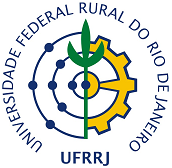 PRÓ-REITORIA DE ASSUNTOS ADMINISTRATIVOSDIVISÃO DE PATRIMÔNIOInventário de passagem de responsabilidade
IN 205/1990Dados da carga patrimonialDados dos antigo ResponsávelDados do novo ResponsávelObs: O novo titular deve conferir, com ou sem o auxílio de uma comissão, a relação dos bens que se encontram em sua unidade e anexá-la  ao formulário e encaminhá-los ao Setor de protocolo para formar processo.  Nome do SetorSiglaQuantidade de bens permanentes da carga patrimonial Valor da carga patrimonialNome do Novo titular da carga patrimonialSIAPECargoFunçãoPortaria de NomeaçãoNome do Novo titular da carga patrimonialSIAPECargoFunçãoPortaria de Nomeação